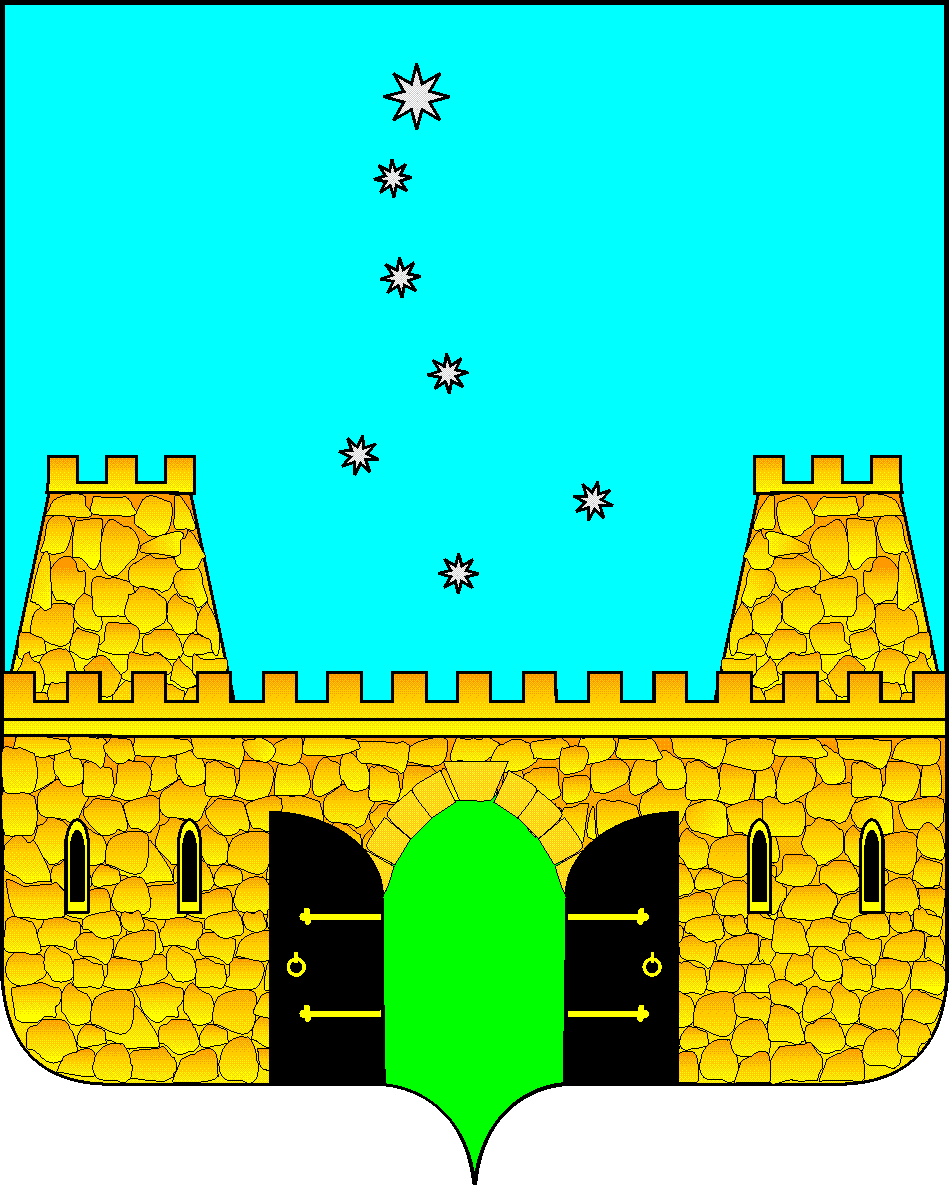 АДМИНИСТРАЦИЯ МУНИЦИПАЛЬНОГО ОБРАЗОВАНИЯ СТАРОМИНСКИЙ РАЙОНКрасная ул. д. 13, ст. Староминская, Краснодарский край, 353600, тел.(8861-53) 5-49-86ПРОТОКОЛ № 4заседания районной межведомственной антинаркотической комиссии  муниципального образования Староминский район  ст. Староминская                                                              «25» августа 2021 годаПредседательствующий: Председатель  антинаркотической комиссии, глава муниципального образования Староминский район  В.В. ГорбПРИСУТСТВОВАЛИ:Члены Комиссии:, Евтенко А.П.,Богуцкий,  Гавриш В.А., Демидов Ю.А., Щедрин М.Г., Калинин И.А.,, Миськов Ю.В., Демченко А.В., Индыло Л.Г., Столик Н.В., Демчук С.В., Лацынник А.В.,   Никитенко И.И., Костенко О.Г., Крикун Л.Н., Самойленко А.М.,Славецкая М.А., Сидячко В.И., Пазухина Н.В., Фоменко Е.Н.,Секретарь: Иващенко Н.П. – главный специалист управления делами администрации муниципального образования Староминский район,Приглашенные:  начальник ОНК ОМВД России по Староминскому району  Фандеев Ю.К., начальник ОУУП и ПДН ОМВД России по Староминскому району  Губарь  В.Н.Всего в работе комиссии приняли участие 24 человека. Председательствующий открыл заседание, ознакомился со списком и составом присутствующих членов комиссий, приглашенных.Далее председательствующий довел вопросы повестки дня.СЛУШАЛИ:О наркологической ситуации в муниципальном образовании Староминский район.          Докладчик: Евтенко А.П. – Заместитель  главы муниципального образования Староминский район;Об итогах социально-психологического тестирования и результатов медицинских осмотров учашихся образовательных организаций. Принятие дополнительных мер профилактики наркомании и употребления ПАВ в образовательных организациях (вопрос  внесен в повестку заседения во исполнение п.1.5.1 протокола антинаркотической комиссии Краснодарского края № 2 от 24.06.2021)   Докладчик: Пазухина  Н.В. - исполняющий обязанности начальника управления образования  муниципального образования Староминский район;  Содокладчики: Демидов Ю.А.- главный врач ГБУЗ «Староминская ЦРБ» МЗ КК;3.Об участии казачества в работе по профилактике наркомании среди населения и противодействия незаконному обороту наркотиков на территории Староминского района.Докладчик: Калинин И.А., заместитель атамана  Староминского районного казачьего общества, начальник штаба;4. О принимаемых мерах по созданию информационного антинаркотического поля на территории муниципального образования Староминский район.Докладчик:  Иващенко  Н.П. -  главный специалист управления делами  администрации муниципального образования Староминский район, секретарь комиссии; 5.«О подготовке и проведении второго этапа Всероссийской акции «Сообщи, где торгуют смертью».Выступление: начальника отделения по контролю за оборотом наркотиков Отдела ОМВД России по Староминскому району Ю.К. Фандеева6. O принимаемых мерах по предотвращению «аптечной» наркомании, а также пресечению распространения новых видов наркотиков на территории Староминского района. Выступления: врача психиатра нарколога ГБУЗ «Староминская ЦРБ» МЗ КК Славецкой М.А, начальника отделения по контролю за оборотом наркотиков Отдела ОМВД России по Староминскому району Ю.К. Фандеева.О наркологической ситуации в муниципальном образовании Староминский район.          Докладчик: Евтенко А.П. – Заместитель  главы муниципального образования Староминский район;По сведениям ОМВД России по Староминскому району всего за 6 месяцев 2021 года выявлено 15 (-2/-11,76%) преступлений линии НОН, из них: небольшой тяжести 8 (0); тяжких и особо тяжких преступлений 6 (-2/-25%); средней тяжести 1 (0); сбытов 2 (-3/-60%). Расследовано 14 (-3/-17,65%) преступлений, из них: небольшой тяжести 7 (-1/-12,5%); тяжких и особо тяжких преступлений 6 (-2/-25%); средней тяжести 1 (0); сбытов 2 (-2/-50%). Из незаконного оборота по зарегистрированным уголовным делам всего изъято 856 гр. (+595).По оперативным данным сотрудниками ОНК раскрыто 9 (+2/+33,33%).	Всего выявлено 12 (-2/-14,3%) лиц, совершивших преступления, связанные с незаконным оборотом наркотиков, из них 10 привлечено к уголовной ответственности.Составлено 21 административный материал линии НОН, из них: ст.6.9 КоАП РФ 14 (-4/-22,22%); ст.6.9.1 КоАП РФ 6 (-1/-14,3%); ст.6.8 КоАП РФ 1 (0).Динамика  наркоучета по состоянию на  01.08. 2021 года                                           ГБУЗ «Староминская ЦРБ» МЗ ККза прошедший период  2021 годаСведения о состоянии наркоучета по состоянию на  01.08. 2021 годаЗа 2019, 2020 и прошедший период  2021 года из ГБУЗ «СтароминскаяЦРБ» извещения о случаях госпитализации лиц с отравлениями неизвестными веществамине поступали. В первом полугодии 2021 года на территории Староминского района проведено более 138 значимых мероприятий по профилактики наркомании и алкоголизма (Которые вошли в планы значимых антинаркотических мероприятий)    (лекции, показы видеофильмов антинаркотического содержания, спортивные мероприятия, анкетирование, акции, пропагандирующие здоровый образ жизни) ( вошедших в план антинаркотической работы на 2021 год) с общим охватом более 3880 человек. На всех проводимых профилактических  мероприятиях, на территории муниципального образования Староминский район распространялись антинаркотические материалы, формирующие здоровый образ жизни с указанием «телефонов доверия» (листовки, памятки, буклеты и др.).Согласно плана месячника антинаркотической направленности и популяризации здорового образа жизни в преддверии Международного дня борьбы с наркоманией и незаконного оборота наркотиков (26 июня 2021 года)  на территории МО Староминский район состоялось 25 мероприятий в дистанционном  формате, в  сети  Интернет, в т.ч. в социальных сетях, которые просмотрело  более  1821 человека, из них значительная часть – подростки и молодые люди в возрасте до 30 лет.РЕШИЛИ:1.1. Принять к сведению итоги мониторинга ситуации, связанной с распространением и употреблением наркотических средств и психотропных веществ на территории Краснодарского края и муниципального образования Староминский район.Утвердить дополнения в план антинаркотической работы муниципального образования Староминский район  на 2021  год (приложение к протоколу).Членам антинаркотической комиссии муниципального образования Староминский район  организовать работу по выполнению мероприятий плана антинаркотической работы муниципального образования Староминский район  на 2021 год и информированию о результатах исполнения в установленные планом сроки секретаря антинаркотической комиссии муниципального образования Староминский район.Срок: в течение 2021  года в соответствии с планом работы на 2021  год.2. Об итогах социально-психологического тестирования и результатов медицинских осмотров учашихся образовательных организаций. Принятие дополнительных мер профилактики наркомании и употребления ПАВ в образовательных организациях (вопрос  внесен в повестку заседения во исполнение п.1.5.1 протокола антинаркотической комиссии Краснодарского края № 2 от 24.06.2021)   Докладчик: Пазухина  Н.В. - исполняющий обязанности начальника управления образования  муниципального образования Староминский район;  Содокладчики: Демидов Ю.А.- главный врач ГБУЗ «Староминская ЦРБ» МЗ КК;В октябре-ноябре 2020 года социально-психологическое тестирование прошли 1456 школьников,  по результатам тестирования были  сформированы списки  детей группы латентного риска всего 51 обучающийся (АППГ 117 обучающихся) это на 43% меньше, по сравнению с прошлым годом. Обучающиеся в феврале-марте 2021 года прошли медицинские осмотры, по предварительным результатам которых употребление наркотических средств не подтвердились.  Количество курящих несовершеннолетних значительно снизилось на 13,6 % и составляет 4 человека (7,8 %) в текущем году, по сравнению  с предыдущим годом (25 человек, 21,4%).Во всех общеобразовательных организациях Староминского района ведется работа по предупреждению вовлечения несовершеннолетних в немедицинское потребление наркотических средств, психоактивных и иных одурманивающих веществ ведется на постоянной основе в соответствии с Комплексным планом антинарко, разработанным каждой образовательной организацией на учебный год. Мероприятия планов направленны на популяризацию здорового образа жизни, профилактику преступлений, просветительскую работу в области правовых знаний (правовая ответственность)  несовершеннолетних (минимум одно мероприятие в месяц в каждой образовательной организации). Например в мае 2021 года  в образовательных организациях были проведены мероприятия в соответствии с планами ОО включившие в себя: классные часы, беседы, дискуссии, викторины, психологические занятия с элементами тренинга направленные на профилактику употребления алкогольной продукции и табакокурения в 7-11 классах (по-классно 83 мероприятия, с охватом 1878 обучающихся). Для учащихся младших классов были организованы спортивные мероприятия пропагандирующие здоровый образ жизни (459 чел.) В рамках военно-полевых сборов 26.05.2021 с учащимися (93 человека) была проведена встреча с врачом-наркологом (Славецкой М. А.). Так же для родителей обучающихся 8-11 классов, посредством родительских групп в WhatsApp, было направлено аудиосообщение врача-нарколога об аптечной наркомании.(охват 729 родителей).При подключении к сети интернет на территории общеобразовательных организаций действуют фильтры контента, с родителями в рамках родительских собраний проводятся беседы о запрете доступа к информации, угрожающей жизни и здоровью детей и необходимости контроля за посещением сайтов и временем проведенным ребенком в сети ИнтернетРЕШИЛИ:2.1. Доклады  исполняющего обязанности начальника управления образования Н.В. Пазухиной, главного  врача  ГБУЗ «Староминская ЦРБ» МЗ КК Демидова Ю.А. принять к сведению.2.2. Управлению образования  (Пазухина): в целях профилактики отказов от прохождения социально-психологического тестирования и в последствии медицинских осмотров провести цикл родительских собраний по вопросам профилактики потребления психоактивных веществ, в том числе с приглашением специалистов наркологической службы.2.3. ГБУЗ «Каневская ЦРБ» МЗКК (Демидов): организовать участие специалистов наркологической службы в проведении информационно- разъяснительной работы с учащимися и родителями в образовательных учреждениях, в целях мотивирования их на прохождение тестирования.Информацию о проводимой работе по п. 2.2- 2.3 предоставить в управление делами администрации муниципального образования Староминский район  до 10 ноября 2021 года.3. Об участии казачества в работе по профилактике наркомании среди населения и противодействия незаконному обороту наркотиков на территории Староминского района.Докладчик: Калинин И.А., заместитель атамана  Староминского районного казачьего общества, начальник штаба;Активное участие в мероприятиях по пресечению незаконного оборота наркотических средств на территории Староминского района на протяжении многих лет принимала  казачья мобильная группа Староминского РКО.                  За 2020 год было совершено более 90 выходов казаков дружинников совместно с правоохранительными органами. Однако в 2021 году деятельность казачьей мобильной группы приостановлена в связи с отсутствием финансирования. Однако казачьей дружиной Староминского РКО  при осуществлении совместных с ОМВД России по Староминскому району дежурств по охране общественного порядка выявляются лица находящиеся в состоянии наркотического опъянения. Проводится профилактическая работа среди населения по  недопущению распространения наркотических средств и психотропных веществ. РЕШИЛИ:3.1.Доклад заместителя атамана Староминского  РКО И.А. Калинина принять к сведению.3.2. Предложить Староминскому  РКО:3.2.1.Организовать прием и обработку информации от казаков о фактах правонарушений в сфере оборота наркотиков и произрастания очагов наркосодержащих растений.3.2.2. Поступившую информацию о фактах правонарушений в сфере оборота наркотиков незамедлительно направлять для проверки в Отдел МВД России по Староминскому  району. Информацию о проводимой работе по п.3.2 предоставить в управление делами   администрации муниципального образования Староминский район.4. О принимаемых мерах по созданию информационного антинаркотического поля на территории муниципального образования Староминский район.Докладчик:  Иващенко  Н.П. -  главный специалист управления делами  администрации муниципального образования Староминский район, секретарь комиссии; В деятельности администрации муниципального образования Староминский район антинаркотическая тематика входит в число наиболее приоритетных направлений.Ежемесячно секретарю муниципальной антинаркотической комиссии направляется мониторинг по освещению в местных, региональных СМИ ситуации по антинаркотической обстановке на территории Староминского района.Осуществляется размещение на информационных ресурсах администрации муниципального образования Староминский район и в социальных сетях профилактических роликов о вреде наркотиков и ответственности за их распространение. Особенно это касается интернет ресурсов, ориентированных на молодежь, таких как Телеграмм и Инстаграмм. С января по август 2021 года по данной тематике  22 материала  размещено в районной газете «Степная Новь»,  на информационных ресурсах в сети Интернет размещено более 120 публикаций.Кроме того, в социальных сетях (Инстаграмм, Телеграмм) в специализированных аккаунтах  правоохранительными органами активно размещается информация о выявленных правонарушениях, преступлениях, связанных с незаконным оборотом наркотиков, изъятии наркотических средств и привлечении виновных к ответственности за вышеуказанные правонарушения.РЕШИЛИ:4.1.  Доклад главного  специалиста  управления делами  администрации муниципального образования Староминский район, секретаря  комиссии принять к сведению.4.2. Организационному отделу управления делами администрации муниципального образования Староминский  район (Клименко) во взаимодействии с Отделом МВД России по Староминскому району (Щедрин), ГБУЗ «Староминская ЦРБ» МЗКК (Демидов) продолжить информационную кампанию по информированию населения о правовых и медицинских последствиях потребления наркотических средств, а также ответственности за распространение наркотических средств и психотропных веществ.Информацию о проводимой работе по п.4.2. предоставлять в управление делами администрации муниципального образования Староминский район до 10 ноября 2021 года.5.«О подготовке и проведении второго этапа Всероссийской акции «Сообщи, где торгуют смертью».Выступления: врача психиатра нарколога ГБУЗ «Староминская ЦРБ» МЗ КК Славецкой М.А, начальника отделения по контролю за оборотом наркотиков Отдела ОМВД России по Староминскому району Ю.К. Фандеева.С целью активизации проявления гражданской позиции населения России по отношению к проблеме противодействия распространению наркомании, получения оперативно-значимой информации о фактах незаконного оборота и потребления наркотиков, а также изучения предложений граждан, представителей негосударственных организаций в сфере совершенствования эффективности профилактики наркомании, лечения и реабилитации наркозависимых с 18 по 29 октября 2021 года антинаркотической комиссией Краснодарского края и главным управлением министерства внутренних дел Российской Федерации по Краснодарскому краю  проводится второй этап Общероссийской антинаркотической акции «Сообщи, где торгуют смертью».Для проведения акции и максимального привлечения жителей МО Староминский район к участию в противодействии незаконному обороту наркотиков и профилактики их немедицинского потребления, организации работы по приему оперативной информации («телефоны доверия»), консультации и оказания квалифицированной помощи в вопросах лечения и реабилитации наркозависимых необходимо:- определить количество телефонных номеров (линий), дополнительно к действующим «телефонам доверия» ОМВД России по Староминскому району, для приема обращений граждан и ответов представителей органов местного самоуправления муниципального образования, специалистов в сфере профилактики наркомании, лечения и реабилитации наркозависимых (в органах власти, в наркологических и медицинских учреждениях);- составить графики дежурств на выделенных телефонных линиях руководителей и сотрудников ОМВД РФ по Староминскому району, специалистов органов управления образованием и здравоохранением, сотрудников правоохранительных органов, специалистов в сфере профилактики наркомании, лечения и реабилитации наркозависимых, представителей общественных и религиозных организаций;- организовать информирование общественности о дате и времени проведения Акции, номерах телефонов и времени дежурства на них компетентных специалистов.- задействовать различные формы пропаганды: размещение информации в местной газете «Степная Новь», на официальном сайте администрации муниципального образования, баннерной рекламы, размещение информации о проводимой Акции в общественном транспорте, отделениях связи, торговых центрах и т.д.В ходе проведения Акции от граждан принимаются обращения по тематике:-	факты сбыта (реализации) наркотических средств и психотропных веществ;лечение и реабилитация наркозависимых;предложения по совершенствованию законодательства;новые виды наркотиков;вопросы, не относящиеся к тематике Акции. В данный раздел могут включаться вопросы о трудоустройстве, досуговой занятости, посещения кружков, секций и.т.д.Для информирования обратившихся граждан, участникам Акции необходимо использовать информацию об интернет-сайтах, адресах и телефонах довериРЕШИЛИ:В целях эффективного проведения акции на территории муниципального образования Староминский район и оказания содействия отделу министерства внутренних дел России по Староминскому району:5.1. Рекомендовать главам сельских поселений муниципального образования Староминский район оказать в рамках установленной компетенции содействие в организации и проведении акции отделу МВД России по Староминскому району. Выделить необходимое количество телефонных номеров для приёма информации и проведения консультаций. Организовать широкое информирование населения о проведении акции путем распространения листовок с указанием телефонов доверия в общественном транспорте, торговых точках, на остановочных площадках т.т.д. Сведения об итогах проведения акции предоставить в управление по работе с правоохранительными органами администрации муниципального образования Староминский район в соответствии с приложением (прилагается).Срок: 29 октября 2021 года5.2. Секретарю антинаркотической комиссии муниципального образования Староминский район Н.П.Иващенко, исполняющему обязанности начальника управления образования администрации муниципального образования Староминский район  Н.В. Пазухиной, начальнику отдела культуры и искусств администрации муниципального образования Староминский район О.Г. Костенко, начальнику отдела по делам молодёжи администрации муниципального образования Староминский район Е.Н. Фоменко, начальнику отдела по делам несовершеннолетних администрации муниципального образования Староминский район Л.Н. Крикун, начальнику отдела по физической культуре и спорту администрации муниципального образования Староминский район И.И. Никитенко, главному врачу ГБУЗ «Староминская ЦРБ» МЗ КК Ю.А. Демидову выделить необходимое количество телефонных номеров для приёма информации и проведения консультаций. Организовать широкое информирование населения о проведении акции путем распространения листовок с указанием телефонов доверия в образовательных учреждениях, учреждениях культуры, спорта социальной защиты населения. Сведения о ходе проведения акции предоставлять в управление по работе с правоохранительными органами администрации муниципального образования Староминский район в соответствии с обзорной справкой о проведении Общероссийской антинаркотической акции «Сообщи, где торгуют смертью» на территории муниципального образования Староминский район.Срок: 18 октября 2021 года, по итогам – 29 октября 2021 года.5.3. Рекомендовать отделу МВД России по Староминскому району (Кларк), выделить телефонные номера для приёма информации и проведения консультаций. Сведения о ходе проведения акции предоставлять в управление по работе с провоохранительными органами администрации муниципального образования Староминский район в соответствии с обзорной справкой о проведении Общероссийской антинаркотической акции «Сообщи, где торгуют смертью» на территории муниципального образования Староминский район.Срок: 18 октября  2021 года5.4. Рекомендовать отделу МВД России по Староминскому району (Кларк) создать группы немедленного реагирования для проверки полученной информации о фактах незаконного оборота и потребления наркотиков.Срок: до 18 октября 2021 года5.5. Начальнику отдела по организационным вопросам и работе с органами местного самоуправления управления делами администрации муниципального образования Староминский район (Клименко) организовать, используя все средства массовой информации муниципального образования Староминский район широкое информирование населения о проведении акции и освещение мероприятий акции.Срок: в период 2 этапа акции (18- 29 октября 2021 года)5.6. Секретарю антинаркотической комиссии муниципального образования Староминский район (Иващенко) подвести итоги проведения акции и направить информацию в отдел по организационному обеспечению деятельности антинаркотической комиссии Краснодарского края администрации Краснодарского края.Срок: до 03 ноября 2021 года6. O принимаемых мерах по предотвращению «аптечной» наркомании, а также пресечению распространения новых видов наркотиков на территории Староминского района. Выступление: начальника отделения по контролю за оборотом наркотиков Отдела ОМВД России по Староминскому району Ю.К. Фандеева.В 2020 - 2021 годах сотрудниками администрации муниципального образования Староминский район  проведена информационная работа с работниками аптечных предприятий различных форм собственности о недопущении безрецептурной продажи лекарственных препаратов, применяемых с целью наркотического опьянения: путем личного посещения частных аптек сотрудниками администрации муниципального образования Староминский район  и вручения под роспись памяток, рассылки информационных памяток на электронные почты аптечных организаций, проведения разъяснительных бесед и направлении информационных писем в аптеки.За 8 месяцев 2021 года на территории Староминского района  фактов отравлений от наркотических средств, повлекших смерть не зафиксировано. На 25 августа 2021 года  несовершеннолетние потребители   наркотических средств, алкоголя среди несовершеннолетних на диспансерном учете врача психиатра-нарколога на территории Староминского района  не зарегистрированы.Несовершеннолетние с алкогольными психозами, алкоголизмом, наркоманией, токсикоманией в  прошедшем периоде 2021 года не зарегистрированы.Фаты безрецептурной продажи лекарственных препаратов, применяемых с целью наркотического опьянения на территории Староминского района не выявлялись.РЕШИЛИ:6.1. Управлению образования (Пазухиной):6.1.1. Организовать работу в образовательных организациях по реализации плана межведомственных мероприятий по профилактике потребления психоактивных веществ среди несовершеннолетних и молодежи на территории муниципального образования Каневской район на 2020-2021 учебный год.6.1.2. Обеспечить организацию антинаркотических мероприятий, в том числе в дистанционном режиме, с использованием родительских групп и социальных сетей.6.1.3. Продолжить работу по раннему выявлению потребителей психоактивных веществ среди несовершеннолетних.6.1.4.В целях профилактики отказов от прохождения социально- психологического тестирования провести цикл родительских собраний по вопросам профилактики потребления психоактивных веществ.6.2. Предложить Отделу МВД по Староминскому району (Кларк):6.2.1 Активизировать проведение индивидуально-профилактической работы с учащимися образовательных учреждений района, особое внимание уделить подросткам, состоящим на учете в органах системы профилактики.6.2.2. Продолжить проведение оперативно-розыскных и профилактических мероприятий в местах массового пребывания молодежи, особое внимание уделять противодействию вовлечения несовершеннолетних в незаконный оборот наркотиков.Председатель  антинаркотической комиссии, глава муниципального образования Староминский район                                                                             В.В. Горб№ п/пГруппа учетаСостоялона 01.01.20г.Состоялона01.03.2020 г.Состоитна   01.06.20Состоитна   01.09.20Состоитна   01.01.21Состоитна   01.03.21Состоит на 01.08.2021Состоит на 01.08.20211Наркомания212019181818212 Проф.учет употребления наркотиков312825252524293Алкоголизм778280818689864Проф.учет употребления алкоголя343740424444475всего163167164166173175183№ п/пПроводимые мероприятияПроводимые мероприятияВзято заИЮЛЬ2021г.Всего состоит на 01.08.2021  г.1.Зарегистрированных по поводу синдрома зависимости от наркотиков в районе всего: Зарегистрированных по поводу синдрома зависимости от наркотиков в районе всего: 1211.по возрастам- взрослые1211.по возрастам- подростки002.Постановка на проф.учет по поводу употребления наркотических в-в с вредными последствиями всего:Постановка на проф.учет по поводу употребления наркотических в-в с вредными последствиями всего:2292.по возрастам- взрослые2292.по возрастам- подростки003.Зарегистрированных по поводу синдрома зависимости от алкоголя в районе всего:Зарегистрированных по поводу синдрома зависимости от алкоголя в районе всего:1863.по возрастам- взрослые1863.по возрастам- подростки004.Постановка на проф.учет по поводу употребления алкоголя с вредными последствиями всего:Постановка на проф.учет по поводу употребления алкоголя с вредными последствиями всего:3474.по возрастам- взрослые3474.по возрастам- подростки005.Постановка на проф. учет по поводу употребления ненаркотических ПАВ с вредными последствиями всего:Постановка на проф. учет по поводу употребления ненаркотических ПАВ с вредными последствиями всего:005.по возрастам- взрослые005.по возрастам- подростки00№п\пОрганизация (отдел)Количество мероприятийКоличество участников1Отдел по делам молодежи администрации  МО Староминский район10 Более 2502Отдел по физической культуре и спорту администрации  МО Староминский район26Более 7803Отдел культуры и искусства администрации  МО Староминский район80Более 24004Управление образования администрации  МО Староминский район12Более 450